Standalone Unit 
Standard Application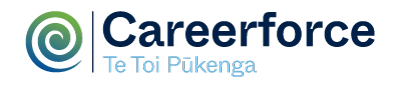 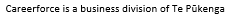 Employer to complete sections B, D – G, L and NTrainee to complete sections C, confirm section G, and complete sections H, K & MA. Instructions All sections must be completed. (Please use checklists provided on page 4 to confirm completion) In this document, ‘trainee’ refers to the person who wishes to start training The trainee must provide the required form(s) of verified identification (see page 5) Incomplete agreements cannot be processed and will be returned to the employer key contact (as per Section B).You may wish to download the document ‘How to fill out a Standard Training Agreement’ from our website. However, if you have any questions or require help, please call the Careerforce Client Services Team on 0800 277 486. B. Employer’s details – Employer must complete B. Employer’s details – Employer must complete B. Employer’s details – Employer must complete B. Employer’s details – Employer must complete B. Employer’s details – Employer must complete B. Employer’s details – Employer must complete B. Employer’s details – Employer must complete B. Employer’s details – Employer must complete B. Employer’s details – Employer must complete B. Employer’s details – Employer must complete B. Employer’s details – Employer must complete B. Employer’s details – Employer must complete B. Employer’s details – Employer must complete B. Employer’s details – Employer must complete B. Employer’s details – Employer must complete B. Employer’s details – Employer must complete B. Employer’s details – Employer must complete B. Employer’s details – Employer must complete B. Employer’s details – Employer must complete B. Employer’s details – Employer must complete B. Employer’s details – Employer must complete B. Employer’s details – Employer must complete B. Employer’s details – Employer must complete B. Employer’s details – Employer must complete B. Employer’s details – Employer must complete B. Employer’s details – Employer must complete B. Employer’s details – Employer must complete B. Employer’s details – Employer must complete B. Employer’s details – Employer must complete B. Employer’s details – Employer must complete B. Employer’s details – Employer must complete B. Employer’s details – Employer must complete B. Employer’s details – Employer must complete Company name:(Legal Name)Trading name:(if different to above)Branch:Careerforce Account number:Careerforce Account number:Careerforce Account number:Careerforce Account number:Careerforce Account number:Careerforce Account number:Careerforce Account number:Key contact name:First name:First name:First name:First name:Last name:Last name:Last name:Last name:Email address:(please use block letters)Email address:(please use block letters)@Trainee’s work status: Paid employee Paid employee Paid employee Paid employee Paid employee Paid employee Paid employee Paid employee Paid employee Paid employee Paid employee Paid employee Paid employee Voluntary/Unpaid with work agreement Voluntary/Unpaid with work agreement Voluntary/Unpaid with work agreement Voluntary/Unpaid with work agreement Voluntary/Unpaid with work agreement Voluntary/Unpaid with work agreement Voluntary/Unpaid with work agreement Voluntary/Unpaid with work agreement Voluntary/Unpaid with work agreement Voluntary/Unpaid with work agreement Voluntary/Unpaid with work agreement Voluntary/Unpaid with work agreement Voluntary/Unpaid with work agreement Voluntary/Unpaid with work agreement Voluntary/Unpaid with work agreement Voluntary/Unpaid with work agreement Voluntary/Unpaid with work agreement Voluntary/Unpaid with work agreement Voluntary/Unpaid with work agreementTrainee’s job title: Purchase order number 
(if required)Employer go to section D (page 2)Employer go to section D (page 2)Employer go to section D (page 2)Employer go to section D (page 2)Employer go to section D (page 2)Employer go to section D (page 2)Employer go to section D (page 2)Employer go to section D (page 2)Employer go to section D (page 2)Employer go to section D (page 2)Employer go to section D (page 2)Employer go to section D (page 2)Employer go to section D (page 2)Employer go to section D (page 2)Employer go to section D (page 2)Employer go to section D (page 2)Employer go to section D (page 2)Employer go to section D (page 2)Employer go to section D (page 2)Employer go to section D (page 2)Employer go to section D (page 2)Employer go to section D (page 2)Employer go to section D (page 2)Employer go to section D (page 2)Employer go to section D (page 2)Employer go to section D (page 2)Employer go to section D (page 2)Employer go to section D (page 2)Employer go to section D (page 2)Employer go to section D (page 2)Employer go to section D (page 2)Employer go to section D (page 2)Employer go to section D (page 2)C. Trainee’s details – Trainee to complete C. Trainee’s details – Trainee to complete C. Trainee’s details – Trainee to complete C. Trainee’s details – Trainee to complete C. Trainee’s details – Trainee to complete C. Trainee’s details – Trainee to complete C. Trainee’s details – Trainee to complete C. Trainee’s details – Trainee to complete C. Trainee’s details – Trainee to complete C. Trainee’s details – Trainee to complete C. Trainee’s details – Trainee to complete C. Trainee’s details – Trainee to complete C. Trainee’s details – Trainee to complete C. Trainee’s details – Trainee to complete C. Trainee’s details – Trainee to complete C. Trainee’s details – Trainee to complete C. Trainee’s details – Trainee to complete C. Trainee’s details – Trainee to complete C. Trainee’s details – Trainee to complete C. Trainee’s details – Trainee to complete C. Trainee’s details – Trainee to complete C. Trainee’s details – Trainee to complete C. Trainee’s details – Trainee to complete C. Trainee’s details – Trainee to complete C. Trainee’s details – Trainee to complete C. Trainee’s details – Trainee to complete C. Trainee’s details – Trainee to complete C. Trainee’s details – Trainee to complete C. Trainee’s details – Trainee to complete C. Trainee’s details – Trainee to complete C. Trainee’s details – Trainee to complete C. Trainee’s details – Trainee to complete C. Trainee’s details – Trainee to complete C. Trainee’s details – Trainee to complete C. Trainee’s details – Trainee to complete C. Trainee’s details – Trainee to complete C. Trainee’s details – Trainee to complete C. Trainee’s details – Trainee to complete C. Trainee’s details – Trainee to complete C. Trainee’s details – Trainee to complete C. Trainee’s details – Trainee to complete C. Trainee’s details – Trainee to complete C. Trainee’s details – Trainee to complete C. Trainee’s details – Trainee to complete C. Trainee’s details – Trainee to complete C. Trainee’s details – Trainee to complete Full legal name:(Full legal name as it appears on your passport or birth certificate)First name:First name:First name:First name:First name:Middle name:Middle name:Middle name:Middle name:Middle name:Full legal name:(Full legal name as it appears on your passport or birth certificate)Last name:Last name:Last name:Last name:Last name:Preferred name:Preferred name:Preferred name:Preferred name:Preferred name:Previous name(s):Date of birth://///Gender:Gender:Gender:Gender: Female Female Female Female Female Female Female Male Male Male Male Male Gender Diverse Gender Diverse Gender Diverse Gender Diverse Gender Diverse Gender DiverseNZQA/NSN number:(if known)A National Student Number (NSN) that has previously been verified may be used as a form of IDA National Student Number (NSN) that has previously been verified may be used as a form of IDA National Student Number (NSN) that has previously been verified may be used as a form of IDA National Student Number (NSN) that has previously been verified may be used as a form of IDA National Student Number (NSN) that has previously been verified may be used as a form of IDA National Student Number (NSN) that has previously been verified may be used as a form of IDA National Student Number (NSN) that has previously been verified may be used as a form of IDA National Student Number (NSN) that has previously been verified may be used as a form of IDA National Student Number (NSN) that has previously been verified may be used as a form of IDA National Student Number (NSN) that has previously been verified may be used as a form of IDA National Student Number (NSN) that has previously been verified may be used as a form of IDA National Student Number (NSN) that has previously been verified may be used as a form of IDA National Student Number (NSN) that has previously been verified may be used as a form of IDA National Student Number (NSN) that has previously been verified may be used as a form of IDA National Student Number (NSN) that has previously been verified may be used as a form of IDA National Student Number (NSN) that has previously been verified may be used as a form of IDA National Student Number (NSN) that has previously been verified may be used as a form of IDA National Student Number (NSN) that has previously been verified may be used as a form of IDAddress:Street address:Street address:Street address:Street address:Street address:Suburb:Suburb:Suburb:Suburb:Suburb:Address:Town/city:Town/city:Town/city:Town/city:Town/city:Postcode:Postcode:Postcode:Postcode:Postcode:Email address:(please use block letters)Email address:(please use block letters)@Please provide an email address to enable you to access the online training resourcesPlease provide an email address to enable you to access the online training resourcesPlease provide an email address to enable you to access the online training resourcesPlease provide an email address to enable you to access the online training resourcesPlease provide an email address to enable you to access the online training resourcesPlease provide an email address to enable you to access the online training resourcesPlease provide an email address to enable you to access the online training resourcesPlease provide an email address to enable you to access the online training resourcesPlease provide an email address to enable you to access the online training resourcesPlease provide an email address to enable you to access the online training resourcesPlease provide an email address to enable you to access the online training resourcesPlease provide an email address to enable you to access the online training resourcesPlease provide an email address to enable you to access the online training resourcesPlease provide an email address to enable you to access the online training resourcesPlease provide an email address to enable you to access the online training resourcesPlease provide an email address to enable you to access the online training resourcesPlease provide an email address to enable you to access the online training resourcesPlease provide an email address to enable you to access the online training resourcesPlease provide an email address to enable you to access the online training resourcesPlease provide an email address to enable you to access the online training resourcesPlease provide an email address to enable you to access the online training resourcesPlease provide an email address to enable you to access the online training resourcesPlease provide an email address to enable you to access the online training resourcesPlease provide an email address to enable you to access the online training resourcesPlease provide an email address to enable you to access the online training resourcesPlease provide an email address to enable you to access the online training resourcesPlease provide an email address to enable you to access the online training resourcesPlease provide an email address to enable you to access the online training resourcesPlease provide an email address to enable you to access the online training resourcesPlease provide an email address to enable you to access the online training resourcesPlease provide an email address to enable you to access the online training resourcesPlease provide an email address to enable you to access the online training resourcesPlease provide an email address to enable you to access the online training resourcesPlease provide an email address to enable you to access the online training resourcesPlease provide an email address to enable you to access the online training resourcesPlease provide an email address to enable you to access the online training resourcesPlease provide an email address to enable you to access the online training resourcesPlease provide an email address to enable you to access the online training resourcesPlease provide an email address to enable you to access the online training resourcesPlease provide an email address to enable you to access the online training resourcesPlease provide an email address to enable you to access the online training resourcesPlease provide an email address to enable you to access the online training resourcesPlease provide an email address to enable you to access the online training resourcesPlease provide an email address to enable you to access the online training resourcesPlease provide an email address to enable you to access the online training resourcesPlease provide an email address to enable you to access the online training resourcesContact number:Home telephone:Home telephone:Home telephone:Home telephone:Home telephone:Home telephone:Home telephone:Home telephone:Home telephone:Home telephone:Mobile:Mobile:Mobile:Employer section D - GEmployer section D - GEmployer section D - GEmployer section D - GEmployer section D - GD. Programme Enrolment – Employer to completeD. Programme Enrolment – Employer to completeD. Programme Enrolment – Employer to completeD. Programme Enrolment – Employer to completeD. Programme Enrolment – Employer to complete This application is for the trainee to enrol in up to 3 unit standards, including the Cultural Competency units (Note: No certificate will be issued at the completion of these units) This application is for the trainee to enrol in up to 3 unit standards, including the Cultural Competency units (Note: No certificate will be issued at the completion of these units) This application is for the trainee to enrol in up to 3 unit standards, including the Cultural Competency units (Note: No certificate will be issued at the completion of these units) This application is for the trainee to enrol in up to 3 unit standards, including the Cultural Competency units (Note: No certificate will be issued at the completion of these units)Cost: $85.00 incl GST This application is for the trainee to enrol in up to 3 unit standards to complete a New Zealand Qualification. A certificate will be issued and the qualification will awarded.  This application is for the trainee to enrol in up to 3 unit standards to complete a New Zealand Qualification. A certificate will be issued and the qualification will awarded.  This application is for the trainee to enrol in up to 3 unit standards to complete a New Zealand Qualification. A certificate will be issued and the qualification will awarded.  This application is for the trainee to enrol in up to 3 unit standards to complete a New Zealand Qualification. A certificate will be issued and the qualification will awarded. Cost: $110.00 incl GSTState the qualification your trainee is enrolling inState the qualification your trainee is enrolling inState the qualification your trainee is enrolling inState the qualification your trainee is enrolling inState the qualification your trainee is enrolling inQualification title:Qualification title:Level:Strand:E. Unit standard selection – Employer to completeE. Unit standard selection – Employer to completeE. Unit standard selection – Employer to completeE. Unit standard selection – Employer to completeE. Unit standard selection – Employer to completeUnit standard numberUnit standard descriptionLevelVersionCredit valueCredit valueF. Name of Assessor - All Training Agreements must have an Assessor – Employer to completeF. Name of Assessor - All Training Agreements must have an Assessor – Employer to completeF. Name of Assessor - All Training Agreements must have an Assessor – Employer to completeF. Name of Assessor - All Training Agreements must have an Assessor – Employer to completeType of Assessor: WorkplaceAssessor Name:
(if known)Type of Assessor: Full Service ContractAssessor Name:
(if known)G. Fees payable – Confirmed by Employer and TraineeG. Fees payable – Confirmed by Employer and TraineeG. Fees payable – Confirmed by Employer and TraineeWho will pay Careerforce the qualification fee, if applicable? Employer TraineePlease note:The fee is not refundable.The payee will be invoiced directly by Careerforce. An additional fee will apply when assessor type is Full Service Contracted.By submitting this training agreement to Careerforce the payee agrees to pay the qualification fees (where applicable).*Standard payment terms are the 20th of the following month from the date the invoice is issued.Please note:The fee is not refundable.The payee will be invoiced directly by Careerforce. An additional fee will apply when assessor type is Full Service Contracted.By submitting this training agreement to Careerforce the payee agrees to pay the qualification fees (where applicable).*Standard payment terms are the 20th of the following month from the date the invoice is issued.Please note:The fee is not refundable.The payee will be invoiced directly by Careerforce. An additional fee will apply when assessor type is Full Service Contracted.By submitting this training agreement to Careerforce the payee agrees to pay the qualification fees (where applicable).*Standard payment terms are the 20th of the following month from the date the invoice is issued.Employer read section I & J (page 3), sign & date section L, check section N (page 4)Employer read section I & J (page 3), sign & date section L, check section N (page 4)Employer read section I & J (page 3), sign & date section L, check section N (page 4)H. Residency Status – Trainee to completeH. Residency Status – Trainee to completeH. Residency Status – Trainee to completeH. Residency Status – Trainee to completeH. Residency Status – Trainee to completeH. Residency Status – Trainee to completeH. Residency Status – Trainee to completeH. Residency Status – Trainee to completeH. Residency Status – Trainee to completeH. Residency Status – Trainee to completeH. Residency Status – Trainee to completeH. Residency Status – Trainee to completeH. Residency Status – Trainee to completePlease select your residency status and attach the correct verified documentation. Please note:You must provide the required verified identification. To be verified you must get the copies of your document(s) signed and dated by a person authorised to make declarations. Refer to section P (page 5) for Acceptable forms of Identification and Verification Guide.If the name you are enrolling in is different from your identification, you must provide additional evidence that supports your name change (i.e. marriage certificate, birth certificate, deed poll). Please select your residency status and attach the correct verified documentation. Please note:You must provide the required verified identification. To be verified you must get the copies of your document(s) signed and dated by a person authorised to make declarations. Refer to section P (page 5) for Acceptable forms of Identification and Verification Guide.If the name you are enrolling in is different from your identification, you must provide additional evidence that supports your name change (i.e. marriage certificate, birth certificate, deed poll). Please select your residency status and attach the correct verified documentation. Please note:You must provide the required verified identification. To be verified you must get the copies of your document(s) signed and dated by a person authorised to make declarations. Refer to section P (page 5) for Acceptable forms of Identification and Verification Guide.If the name you are enrolling in is different from your identification, you must provide additional evidence that supports your name change (i.e. marriage certificate, birth certificate, deed poll). Please select your residency status and attach the correct verified documentation. Please note:You must provide the required verified identification. To be verified you must get the copies of your document(s) signed and dated by a person authorised to make declarations. Refer to section P (page 5) for Acceptable forms of Identification and Verification Guide.If the name you are enrolling in is different from your identification, you must provide additional evidence that supports your name change (i.e. marriage certificate, birth certificate, deed poll). Please select your residency status and attach the correct verified documentation. Please note:You must provide the required verified identification. To be verified you must get the copies of your document(s) signed and dated by a person authorised to make declarations. Refer to section P (page 5) for Acceptable forms of Identification and Verification Guide.If the name you are enrolling in is different from your identification, you must provide additional evidence that supports your name change (i.e. marriage certificate, birth certificate, deed poll). Please select your residency status and attach the correct verified documentation. Please note:You must provide the required verified identification. To be verified you must get the copies of your document(s) signed and dated by a person authorised to make declarations. Refer to section P (page 5) for Acceptable forms of Identification and Verification Guide.If the name you are enrolling in is different from your identification, you must provide additional evidence that supports your name change (i.e. marriage certificate, birth certificate, deed poll). Please select your residency status and attach the correct verified documentation. Please note:You must provide the required verified identification. To be verified you must get the copies of your document(s) signed and dated by a person authorised to make declarations. Refer to section P (page 5) for Acceptable forms of Identification and Verification Guide.If the name you are enrolling in is different from your identification, you must provide additional evidence that supports your name change (i.e. marriage certificate, birth certificate, deed poll). Please select your residency status and attach the correct verified documentation. Please note:You must provide the required verified identification. To be verified you must get the copies of your document(s) signed and dated by a person authorised to make declarations. Refer to section P (page 5) for Acceptable forms of Identification and Verification Guide.If the name you are enrolling in is different from your identification, you must provide additional evidence that supports your name change (i.e. marriage certificate, birth certificate, deed poll). Please select your residency status and attach the correct verified documentation. Please note:You must provide the required verified identification. To be verified you must get the copies of your document(s) signed and dated by a person authorised to make declarations. Refer to section P (page 5) for Acceptable forms of Identification and Verification Guide.If the name you are enrolling in is different from your identification, you must provide additional evidence that supports your name change (i.e. marriage certificate, birth certificate, deed poll). Please select your residency status and attach the correct verified documentation. Please note:You must provide the required verified identification. To be verified you must get the copies of your document(s) signed and dated by a person authorised to make declarations. Refer to section P (page 5) for Acceptable forms of Identification and Verification Guide.If the name you are enrolling in is different from your identification, you must provide additional evidence that supports your name change (i.e. marriage certificate, birth certificate, deed poll). Please select your residency status and attach the correct verified documentation. Please note:You must provide the required verified identification. To be verified you must get the copies of your document(s) signed and dated by a person authorised to make declarations. Refer to section P (page 5) for Acceptable forms of Identification and Verification Guide.If the name you are enrolling in is different from your identification, you must provide additional evidence that supports your name change (i.e. marriage certificate, birth certificate, deed poll). Please select your residency status and attach the correct verified documentation. Please note:You must provide the required verified identification. To be verified you must get the copies of your document(s) signed and dated by a person authorised to make declarations. Refer to section P (page 5) for Acceptable forms of Identification and Verification Guide.If the name you are enrolling in is different from your identification, you must provide additional evidence that supports your name change (i.e. marriage certificate, birth certificate, deed poll). Please select your residency status and attach the correct verified documentation. Please note:You must provide the required verified identification. To be verified you must get the copies of your document(s) signed and dated by a person authorised to make declarations. Refer to section P (page 5) for Acceptable forms of Identification and Verification Guide.If the name you are enrolling in is different from your identification, you must provide additional evidence that supports your name change (i.e. marriage certificate, birth certificate, deed poll).  New Zealand citizen (including Cook Islands, Niue and Tokelau citizens) New Zealand permanent resident  New Zealand permanent resident  New Zealand permanent resident  New Zealand permanent resident  New Zealand permanent resident  New Zealand permanent resident  New Zealand permanent resident  New Zealand permanent resident  New Zealand permanent resident  New Zealand permanent resident  New Zealand permanent resident  New Zealand permanent resident  Australian citizen  Other overseas Other overseas Other overseas Other overseas Other overseas Other overseas Other overseas Other overseas Other overseas Other overseas Other overseas Other overseasIf you select “Other overseas”, you will need to provide a verified copy of your Accredited Employer Work Visa (AEWV) to be eligible for domestic fees. If you are on any other type of Work Visa, you will need to provide a verified copy, and international fees will apply. 
To be verified you must get the copies of your Visa document(s) signed and dated by a person authorized to take declarations. 
Your Accredited Employer Work Visa or ‘other’ Visa must cover the duration of the programme that you are enrolling in. (Programmes vary in duration. Please check this prior to enrolment).If you select “Other overseas”, you will need to provide a verified copy of your Accredited Employer Work Visa (AEWV) to be eligible for domestic fees. If you are on any other type of Work Visa, you will need to provide a verified copy, and international fees will apply. 
To be verified you must get the copies of your Visa document(s) signed and dated by a person authorized to take declarations. 
Your Accredited Employer Work Visa or ‘other’ Visa must cover the duration of the programme that you are enrolling in. (Programmes vary in duration. Please check this prior to enrolment).If you select “Other overseas”, you will need to provide a verified copy of your Accredited Employer Work Visa (AEWV) to be eligible for domestic fees. If you are on any other type of Work Visa, you will need to provide a verified copy, and international fees will apply. 
To be verified you must get the copies of your Visa document(s) signed and dated by a person authorized to take declarations. 
Your Accredited Employer Work Visa or ‘other’ Visa must cover the duration of the programme that you are enrolling in. (Programmes vary in duration. Please check this prior to enrolment).If you select “Other overseas”, you will need to provide a verified copy of your Accredited Employer Work Visa (AEWV) to be eligible for domestic fees. If you are on any other type of Work Visa, you will need to provide a verified copy, and international fees will apply. 
To be verified you must get the copies of your Visa document(s) signed and dated by a person authorized to take declarations. 
Your Accredited Employer Work Visa or ‘other’ Visa must cover the duration of the programme that you are enrolling in. (Programmes vary in duration. Please check this prior to enrolment).If you select “Other overseas”, you will need to provide a verified copy of your Accredited Employer Work Visa (AEWV) to be eligible for domestic fees. If you are on any other type of Work Visa, you will need to provide a verified copy, and international fees will apply. 
To be verified you must get the copies of your Visa document(s) signed and dated by a person authorized to take declarations. 
Your Accredited Employer Work Visa or ‘other’ Visa must cover the duration of the programme that you are enrolling in. (Programmes vary in duration. Please check this prior to enrolment).If you select “Other overseas”, you will need to provide a verified copy of your Accredited Employer Work Visa (AEWV) to be eligible for domestic fees. If you are on any other type of Work Visa, you will need to provide a verified copy, and international fees will apply. 
To be verified you must get the copies of your Visa document(s) signed and dated by a person authorized to take declarations. 
Your Accredited Employer Work Visa or ‘other’ Visa must cover the duration of the programme that you are enrolling in. (Programmes vary in duration. Please check this prior to enrolment).If you select “Other overseas”, you will need to provide a verified copy of your Accredited Employer Work Visa (AEWV) to be eligible for domestic fees. If you are on any other type of Work Visa, you will need to provide a verified copy, and international fees will apply. 
To be verified you must get the copies of your Visa document(s) signed and dated by a person authorized to take declarations. 
Your Accredited Employer Work Visa or ‘other’ Visa must cover the duration of the programme that you are enrolling in. (Programmes vary in duration. Please check this prior to enrolment).If you select “Other overseas”, you will need to provide a verified copy of your Accredited Employer Work Visa (AEWV) to be eligible for domestic fees. If you are on any other type of Work Visa, you will need to provide a verified copy, and international fees will apply. 
To be verified you must get the copies of your Visa document(s) signed and dated by a person authorized to take declarations. 
Your Accredited Employer Work Visa or ‘other’ Visa must cover the duration of the programme that you are enrolling in. (Programmes vary in duration. Please check this prior to enrolment).If you select “Other overseas”, you will need to provide a verified copy of your Accredited Employer Work Visa (AEWV) to be eligible for domestic fees. If you are on any other type of Work Visa, you will need to provide a verified copy, and international fees will apply. 
To be verified you must get the copies of your Visa document(s) signed and dated by a person authorized to take declarations. 
Your Accredited Employer Work Visa or ‘other’ Visa must cover the duration of the programme that you are enrolling in. (Programmes vary in duration. Please check this prior to enrolment).If you select “Other overseas”, you will need to provide a verified copy of your Accredited Employer Work Visa (AEWV) to be eligible for domestic fees. If you are on any other type of Work Visa, you will need to provide a verified copy, and international fees will apply. 
To be verified you must get the copies of your Visa document(s) signed and dated by a person authorized to take declarations. 
Your Accredited Employer Work Visa or ‘other’ Visa must cover the duration of the programme that you are enrolling in. (Programmes vary in duration. Please check this prior to enrolment).If you select “Other overseas”, you will need to provide a verified copy of your Accredited Employer Work Visa (AEWV) to be eligible for domestic fees. If you are on any other type of Work Visa, you will need to provide a verified copy, and international fees will apply. 
To be verified you must get the copies of your Visa document(s) signed and dated by a person authorized to take declarations. 
Your Accredited Employer Work Visa or ‘other’ Visa must cover the duration of the programme that you are enrolling in. (Programmes vary in duration. Please check this prior to enrolment).If you select “Other overseas”, you will need to provide a verified copy of your Accredited Employer Work Visa (AEWV) to be eligible for domestic fees. If you are on any other type of Work Visa, you will need to provide a verified copy, and international fees will apply. 
To be verified you must get the copies of your Visa document(s) signed and dated by a person authorized to take declarations. 
Your Accredited Employer Work Visa or ‘other’ Visa must cover the duration of the programme that you are enrolling in. (Programmes vary in duration. Please check this prior to enrolment).If you select “Other overseas”, you will need to provide a verified copy of your Accredited Employer Work Visa (AEWV) to be eligible for domestic fees. If you are on any other type of Work Visa, you will need to provide a verified copy, and international fees will apply. 
To be verified you must get the copies of your Visa document(s) signed and dated by a person authorized to take declarations. 
Your Accredited Employer Work Visa or ‘other’ Visa must cover the duration of the programme that you are enrolling in. (Programmes vary in duration. Please check this prior to enrolment). Work permit/work visa Work permit/work visaExpiry date:// Work Visa – other (international fees will apply) Work Visa – other (international fees will apply)Expiry date://I. Privacy Act 2020 – Employer and Trainee please readYour PrivacyWhat information do we collect about you?Personal information that you provide on your training agreement, such as your name, date of birth, address, phone number, nationality, ethnicity, place of work and email address.Personal information that you submit through Aka Toi, such as your username and password, assessment or answers.Assessment results that the assessor provides.Literacy and numeracy results submitted through the Literacy Assessment tool.Other electronic and written communications between Careerforce and you, such as emails.Aka Toi uses web cookies where required for a particular feature to work. A cookie is information that a website stores on your computer and allow that website to recognise you and keep track of your preferences.How do we store information about you?Personal information collected by Careerforce is stored on secure Careerforce servers.Information collected through Aka Toi is held on our behalf by a third-party contractor. They will not share or disclose this information with anyone else except Careerforce.Who do we share your information with?Te Pūkenga, the New Zealand Institute of Skills & Technology (Careerforce is a business division of Te Pūkenga).The New Zealand Qualifications Authority (NZQA) to officially register your credits.The Tertiary Education Commission (TEC) who funds Careerforce and reports on population statistics and trends.Training providers who may be arranging part, or all, of your training.Iwi authorities for reporting on population statistics and trends.Graduation ceremony organisers such as the Mayoral Taskforce for Jobs.Your employer and your assessor.Other organisations as required by law, official government request, or to develop our services or protect our rights.How do we use your information?Your assessment evidence is used as part of Careerforce and NZQA’s moderation, evaluation, and quality control systems.For research purposes and general statistics on performance.Your email address and mobile phone number is used to communicate with you about information relevant to your training.Your email address is used to provide you with other material (including promotional material, news, and event information).When required we share your National Student Number (NSN) and NZQA Record of Achievement with your employer or assessor.We act in accordance with the Privacy Act 2020 and the Unsolicited Electronic Messages Act 2007.You can access and update your personal information at any time by calling Careerforce Client Services team on 0800 277 486 or email info@careerforce.org.nzJ. Application Terms – Employer and Trainee please readApplication Terms:The trainee can enrol in up to three unit standards once in the calendar yearThe employer is responsible for organising the learning and assessment and paying any associated fees (where applicable) Assessment must be undertaken by a Careerforce Registered Assessor All the unit standards must be completed within 12 monthsOnly unit standards that are currently in Careerforce qualifications may be selected.Careerforce cannot register credits after this training agreement has ceasedTe Kawa Maiorooro is the educational regulatory framework of Te Pūkenga – New Zealand Institute of Skills and Technology and addresses various matters that affect learners such as enrolment, assessment, complaints, and graduation. Te Kawa Maiorooro can be accessed through our website and can currently be located through https://www.xn--tepkenga-szb.ac.nz/our-work/our-pathway/academic-delivery-and-innovation/academic-regulatory-framework/. The Learner acknowledges and agrees that Te Kawa Maiorooro (including any updates that are made to it) apply to the Learner and that the Learner will comply with it. However, where there is any inconsistency between any other terms of this training agreement and Te Kawa Maiororoo, then the terms of this training agreement will apply to the extent of that inconsistency unless notified otherwise. K. Trainee’s declaration and signature – Trainee to completeK. Trainee’s declaration and signature – Trainee to completeBy signing here, you the trainee, acknowledge that the information supplied is correct to the best of your knowledge.You have read and agree to the terms and conditions listed in section M of the training agreement (page 5) and to the responsibilities listed below:I declare that I am the owner of the National Student Number (NSN) entered in section C (page 1)I understand that Careerforce will collect, use and store my personal information in the manner set out in section I of this agreement (page 3).I agree to:achieve at least 10 credits per calendar year that I am enrolled (where I am enrolled for more than 90 days in the calendar year), and that failure to achieve any credits within any 10-month period will result in this training agreement being placed on hold, and possible withdrawal after 12 months.Produce, generate, and supply all my own evidence in assessmentstake part in the Literacy/Numeracy Assessment programme if requiredI will advise Careerforce if I:need to place my training agreement on holdchange my employer or if any of my details (including contact details) changeAka Toi users acknowledge that they have read the Aka Toi Digital Security and Privacy document on the Careerforce website.By signing here, you the trainee, acknowledge that the information supplied is correct to the best of your knowledge.You have read and agree to the terms and conditions listed in section M of the training agreement (page 5) and to the responsibilities listed below:I declare that I am the owner of the National Student Number (NSN) entered in section C (page 1)I understand that Careerforce will collect, use and store my personal information in the manner set out in section I of this agreement (page 3).I agree to:achieve at least 10 credits per calendar year that I am enrolled (where I am enrolled for more than 90 days in the calendar year), and that failure to achieve any credits within any 10-month period will result in this training agreement being placed on hold, and possible withdrawal after 12 months.Produce, generate, and supply all my own evidence in assessmentstake part in the Literacy/Numeracy Assessment programme if requiredI will advise Careerforce if I:need to place my training agreement on holdchange my employer or if any of my details (including contact details) changeAka Toi users acknowledge that they have read the Aka Toi Digital Security and Privacy document on the Careerforce website.Trainee’s signature:L. Employer’s declaration and signature – Employer to complete L. Employer’s declaration and signature – Employer to complete L. Employer’s declaration and signature – Employer to complete L. Employer’s declaration and signature – Employer to complete By signing here, you the employer, acknowledge that the information supplied is correct to the best of your knowledge.You have read and agree to the terms and conditions listed in section M of the training agreement (page 5) and to the responsibilities listed below. 
I am responsible for providing support to the trainee and agree that:the person identified in this training agreement has a current employment agreement (consistent with the provisions of the Employment Relations Act 2000) with my organisation.all trainees who have not completed a tertiary qualification at Level 3 or above in the English language, must complete a literacy and numeracy assessment.Careerforce may communicate directly with the trainee, in accordance with section N of this training agreement (page 5)I will provide workplace support to the trainee of a type and level appropriate to the nature/scope of this training.I will advise Careerforce if the training agreement is to be placed on hold or if the trainee leaves the employment of this organisation.Where the trainee is employed on an Accredited Employer Work Visa, the training meets the conditions of the Visa. i.e. the study is required as part of the employment.By signing here, you the employer, acknowledge that the information supplied is correct to the best of your knowledge.You have read and agree to the terms and conditions listed in section M of the training agreement (page 5) and to the responsibilities listed below. 
I am responsible for providing support to the trainee and agree that:the person identified in this training agreement has a current employment agreement (consistent with the provisions of the Employment Relations Act 2000) with my organisation.all trainees who have not completed a tertiary qualification at Level 3 or above in the English language, must complete a literacy and numeracy assessment.Careerforce may communicate directly with the trainee, in accordance with section N of this training agreement (page 5)I will provide workplace support to the trainee of a type and level appropriate to the nature/scope of this training.I will advise Careerforce if the training agreement is to be placed on hold or if the trainee leaves the employment of this organisation.Where the trainee is employed on an Accredited Employer Work Visa, the training meets the conditions of the Visa. i.e. the study is required as part of the employment.By signing here, you the employer, acknowledge that the information supplied is correct to the best of your knowledge.You have read and agree to the terms and conditions listed in section M of the training agreement (page 5) and to the responsibilities listed below. 
I am responsible for providing support to the trainee and agree that:the person identified in this training agreement has a current employment agreement (consistent with the provisions of the Employment Relations Act 2000) with my organisation.all trainees who have not completed a tertiary qualification at Level 3 or above in the English language, must complete a literacy and numeracy assessment.Careerforce may communicate directly with the trainee, in accordance with section N of this training agreement (page 5)I will provide workplace support to the trainee of a type and level appropriate to the nature/scope of this training.I will advise Careerforce if the training agreement is to be placed on hold or if the trainee leaves the employment of this organisation.Where the trainee is employed on an Accredited Employer Work Visa, the training meets the conditions of the Visa. i.e. the study is required as part of the employment.By signing here, you the employer, acknowledge that the information supplied is correct to the best of your knowledge.You have read and agree to the terms and conditions listed in section M of the training agreement (page 5) and to the responsibilities listed below. 
I am responsible for providing support to the trainee and agree that:the person identified in this training agreement has a current employment agreement (consistent with the provisions of the Employment Relations Act 2000) with my organisation.all trainees who have not completed a tertiary qualification at Level 3 or above in the English language, must complete a literacy and numeracy assessment.Careerforce may communicate directly with the trainee, in accordance with section N of this training agreement (page 5)I will provide workplace support to the trainee of a type and level appropriate to the nature/scope of this training.I will advise Careerforce if the training agreement is to be placed on hold or if the trainee leaves the employment of this organisation.Where the trainee is employed on an Accredited Employer Work Visa, the training meets the conditions of the Visa. i.e. the study is required as part of the employment.Employer’s full name:Employer’s position:Employer’s signature:Training start date: Day/month/year(required)M. Completion Checklist - Trainee to check M. Completion Checklist - Trainee to check N. Completion Checklist - Employer to checkN. Completion Checklist - Employer to checkAll sections completedConfirm that:	 E. Unit Standards are selected	 G. Who is paying the feeCheck that you have provided verified identification documentation:	 Passport	 Other acceptable identification - please check              Section P (page 5)All sections completedConfirm that:	 E. Unit Standards are selected	 G. Who is paying the feeCheck that you have provided verified identification documentation:	 Passport	 Other acceptable identification - please check              Section P (page 5)All sections completedConfirm that:	 D. Qualification is stated	 E. Unit Standards are selected	 F. An assessor has been allocated	 G. Who is paying the feeConfirm Trainee details:	 Check Trainee sections completeCheck Trainee ID:	 Received and VerifiedAll sections completedConfirm that:	 D. Qualification is stated	 E. Unit Standards are selected	 F. An assessor has been allocated	 G. Who is paying the feeConfirm Trainee details:	 Check Trainee sections completeCheck Trainee ID:	 Received and VerifiedO. Processing – Trainee and Employer to actionO. Processing – Trainee and Employer to actionO. Processing – Trainee and Employer to actionOnce you have checked all sections are complete, trainee please return the Training Agreement to your Employer.Employer please send the training agreement and identification documents to Careerforce Client Services for processing:iportal:		Preferred method of communication, if you do not have iportal access please contact your Careerforce representative, or our Client Services Team on 0800 277 486Email/Scan: info@careerforce.org.nzOnce you have checked all sections are complete, trainee please return the Training Agreement to your Employer.Employer please send the training agreement and identification documents to Careerforce Client Services for processing:iportal:		Preferred method of communication, if you do not have iportal access please contact your Careerforce representative, or our Client Services Team on 0800 277 486Email/Scan: info@careerforce.org.nzOnce you have checked all sections are complete, trainee please return the Training Agreement to your Employer.Employer please send the training agreement and identification documents to Careerforce Client Services for processing:iportal:		Preferred method of communication, if you do not have iportal access please contact your Careerforce representative, or our Client Services Team on 0800 277 486Email/Scan: info@careerforce.org.nzP. Acceptable forms of Identification (TEC requirements) P. Acceptable forms of Identification (TEC requirements) P. Acceptable forms of Identification (TEC requirements) P. Acceptable forms of Identification (TEC requirements) P. Acceptable forms of Identification (TEC requirements) P. Acceptable forms of Identification (TEC requirements) EITHER:A National Student Number (NSN) that has already been verified can be used as a form of identification. The number must be stated on the Training Agreement and all names and date of birth must match.A National Student Number (NSN) that has already been verified can be used as a form of identification. The number must be stated on the Training Agreement and all names and date of birth must match.A National Student Number (NSN) that has already been verified can be used as a form of identification. The number must be stated on the Training Agreement and all names and date of birth must match.A National Student Number (NSN) that has already been verified can be used as a form of identification. The number must be stated on the Training Agreement and all names and date of birth must match.A National Student Number (NSN) that has already been verified can be used as a form of identification. The number must be stated on the Training Agreement and all names and date of birth must match.OR:An original or certified 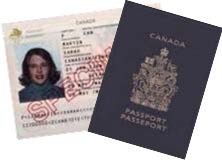 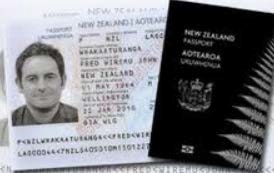 copy of a current passport. A Current NZ PassportAn original or certified copy of a current passport. A Current NZ PassportAn original or certified copy of a current passport. A Current NZ PassportA Current International PassportA Current International PassportOR:An original or certified copy of one or more of the following documents:An original or certified copy of one or more of the following documents:An original or certified copy of one or more of the following documents:An original or certified copy of one or more of the following documents:An original or certified copy of one or more of the following documents:OR:NZ Birth Certificate (issued after 1 January 1998*)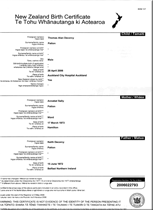 Certificate of Identity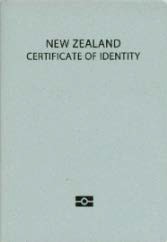 Certificate of IdentityNZ Citizenship Certificate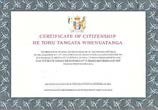 Expired Passport(NZ or International) that has not been cancelled*Birth Certificates issued prior to 1 January 1998 are not acceptable*Birth Certificates issued prior to 1 January 1998 are not acceptable*Birth Certificates issued prior to 1 January 1998 are not acceptable*Birth Certificates issued prior to 1 January 1998 are not acceptable*Birth Certificates issued prior to 1 January 1998 are not acceptable*Birth Certificates issued prior to 1 January 1998 are not acceptableDoes the trainee name on the Training Agreement match the name on the above ID?YES - no further information is required.No - please attach one of the supporting documents shown here to show legal name change.Does the trainee name on the Training Agreement match the name on the above ID?YES - no further information is required.No - please attach one of the supporting documents shown here to show legal name change.Does the trainee name on the Training Agreement match the name on the above ID?YES - no further information is required.No - please attach one of the supporting documents shown here to show legal name change.Does the trainee name on the Training Agreement match the name on the above ID?YES - no further information is required.No - please attach one of the supporting documents shown here to show legal name change.Does the trainee name on the Training Agreement match the name on the above ID?YES - no further information is required.No - please attach one of the supporting documents shown here to show legal name change.Does the trainee name on the Training Agreement match the name on the above ID?YES - no further information is required.No - please attach one of the supporting documents shown here to show legal name change.NZ Marriage CertificateNZ Civil Union CertificateChange of Name by Deed PollNZ Marriage CertificateNZ Civil Union CertificateChange of Name by Deed PollNZ Marriage CertificateNZ Civil Union CertificateChange of Name by Deed PollNZ Divorce Papers/Dissolution of MarriageCertificate of AnnulmentChange of Name by Statutory DeclarationNZ Divorce Papers/Dissolution of MarriageCertificate of AnnulmentChange of Name by Statutory DeclarationNZ Divorce Papers/Dissolution of MarriageCertificate of AnnulmentChange of Name by Statutory DeclarationIdentity and Verification RequirementsIdentity and Verification RequirementsIdentity and Verification RequirementsIdentity and Verification RequirementsIdentity and Verification RequirementsIdentity and Verification RequirementsTo be accepted as verified you must get copies of your document(s) signed and dated (preferably with an official stamp) by a person authorised to take declarations. This could be a:Justice of the Peace (JP) Lawyer Barrister Notary Public Court Registrar or Deputy RegistrarMember of Parliament.What the person authorised to take declarations must doidentify their official designation on the front of each page of the copy (preferably with an official stamp)sign and date the copywrite the following words (or words to the same effect): ‘This is a true copy of an original document that I have sighted.’All other pages of the verified copy must be initialled by the person signing.To be accepted as verified you must get copies of your document(s) signed and dated (preferably with an official stamp) by a person authorised to take declarations. This could be a:Justice of the Peace (JP) Lawyer Barrister Notary Public Court Registrar or Deputy RegistrarMember of Parliament.What the person authorised to take declarations must doidentify their official designation on the front of each page of the copy (preferably with an official stamp)sign and date the copywrite the following words (or words to the same effect): ‘This is a true copy of an original document that I have sighted.’All other pages of the verified copy must be initialled by the person signing.To be accepted as verified you must get copies of your document(s) signed and dated (preferably with an official stamp) by a person authorised to take declarations. This could be a:Justice of the Peace (JP) Lawyer Barrister Notary Public Court Registrar or Deputy RegistrarMember of Parliament.What the person authorised to take declarations must doidentify their official designation on the front of each page of the copy (preferably with an official stamp)sign and date the copywrite the following words (or words to the same effect): ‘This is a true copy of an original document that I have sighted.’All other pages of the verified copy must be initialled by the person signing.To be accepted as verified you must get copies of your document(s) signed and dated (preferably with an official stamp) by a person authorised to take declarations. This could be a:Justice of the Peace (JP) Lawyer Barrister Notary Public Court Registrar or Deputy RegistrarMember of Parliament.What the person authorised to take declarations must doidentify their official designation on the front of each page of the copy (preferably with an official stamp)sign and date the copywrite the following words (or words to the same effect): ‘This is a true copy of an original document that I have sighted.’All other pages of the verified copy must be initialled by the person signing.To be accepted as verified you must get copies of your document(s) signed and dated (preferably with an official stamp) by a person authorised to take declarations. This could be a:Justice of the Peace (JP) Lawyer Barrister Notary Public Court Registrar or Deputy RegistrarMember of Parliament.What the person authorised to take declarations must doidentify their official designation on the front of each page of the copy (preferably with an official stamp)sign and date the copywrite the following words (or words to the same effect): ‘This is a true copy of an original document that I have sighted.’All other pages of the verified copy must be initialled by the person signing.To be accepted as verified you must get copies of your document(s) signed and dated (preferably with an official stamp) by a person authorised to take declarations. This could be a:Justice of the Peace (JP) Lawyer Barrister Notary Public Court Registrar or Deputy RegistrarMember of Parliament.What the person authorised to take declarations must doidentify their official designation on the front of each page of the copy (preferably with an official stamp)sign and date the copywrite the following words (or words to the same effect): ‘This is a true copy of an original document that I have sighted.’All other pages of the verified copy must be initialled by the person signing.If you have any questions or require help, please call our Client Services Team on 0800 277 486.If you have any questions or require help, please call our Client Services Team on 0800 277 486.If you have any questions or require help, please call our Client Services Team on 0800 277 486.If you have any questions or require help, please call our Client Services Team on 0800 277 486.If you have any questions or require help, please call our Client Services Team on 0800 277 486.If you have any questions or require help, please call our Client Services Team on 0800 277 486.